Вторник, 13 Декабря 2016 г. 12:33 + в цитатник 


1.


2.


3.


4.


5.


6.


7.


8.


9.


10.


11.


12.


13.


14.


15.


16.


17.


18.


19.


20.


21.


22.


23.


24.


25.


26.


27.


28.


29.


30.


31.


32.


33.


34.


35.


36.


37.


38.


39.


40.


41.


42.


43.


44.


45.


46.


47.


48.


49.


50.


51.


52.


53.


54.


55.


56.


57.


58.


59.


60.


61.


62.


63.


64.


65.


66.


67.


68.


69.


70.


71.


72.


73.


74.


75.


76.


77.
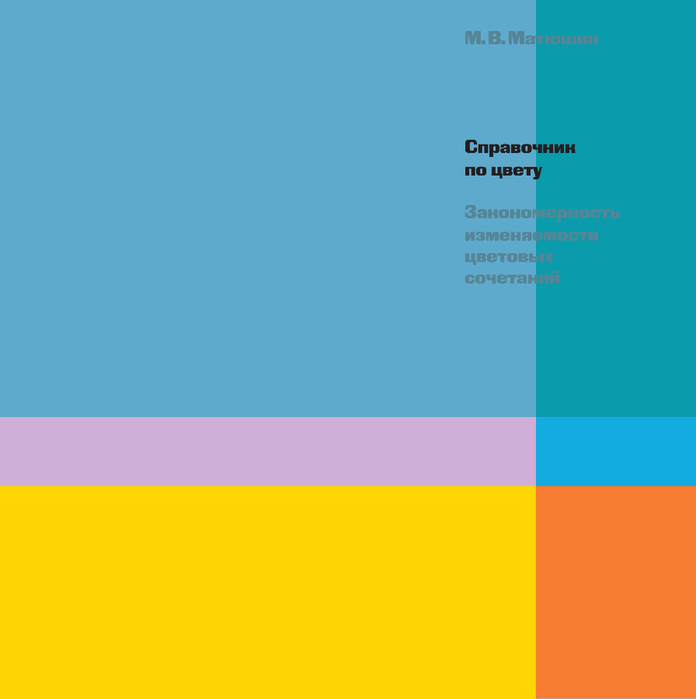 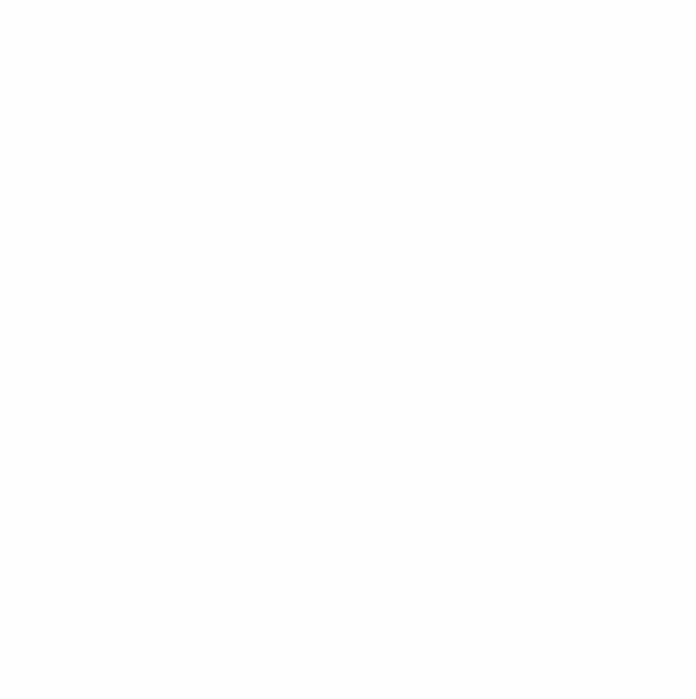 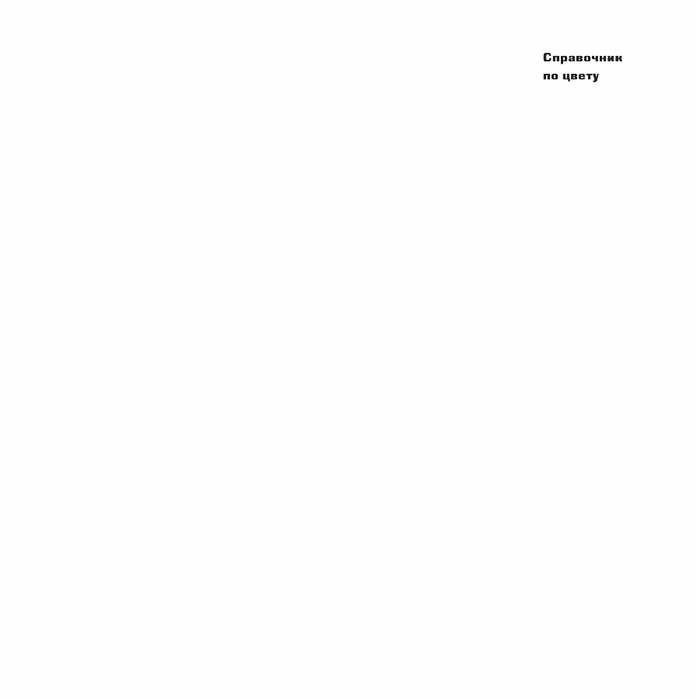 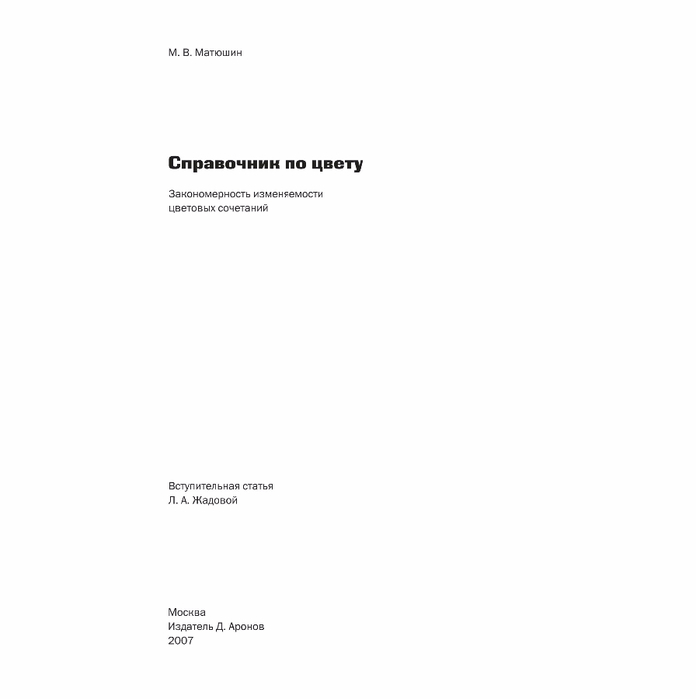 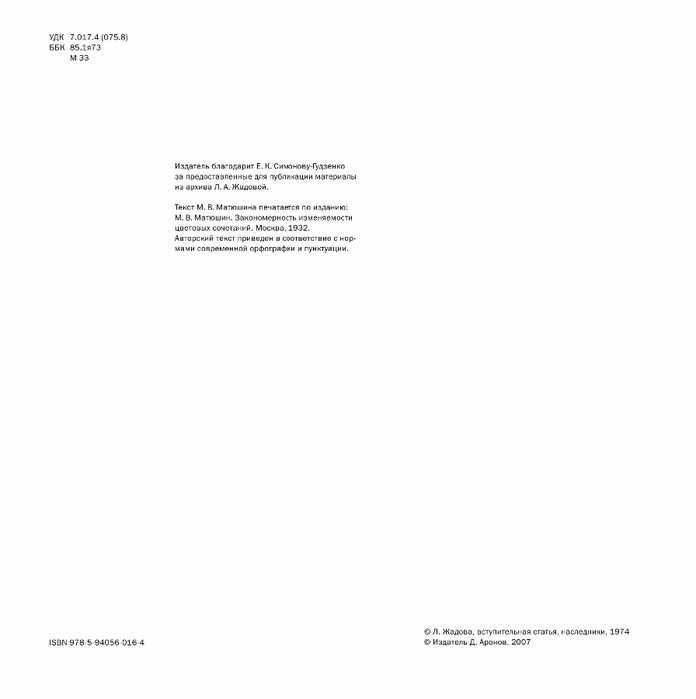 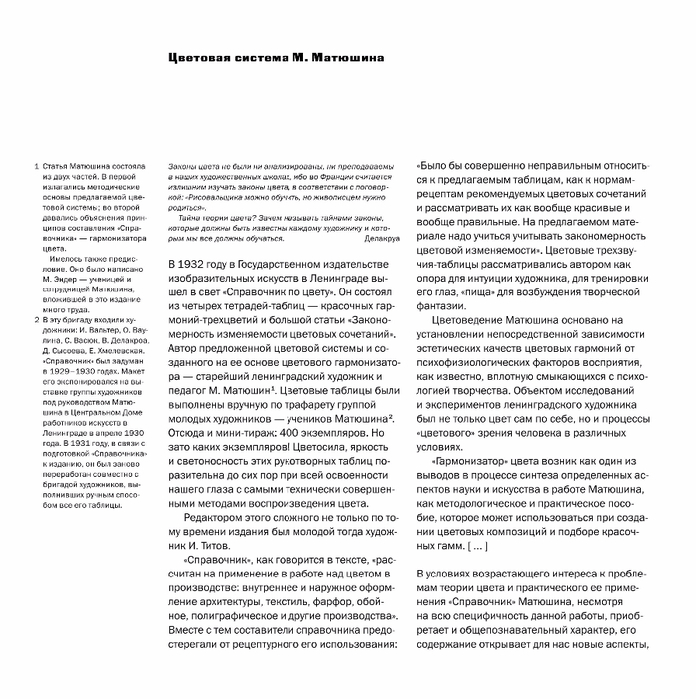 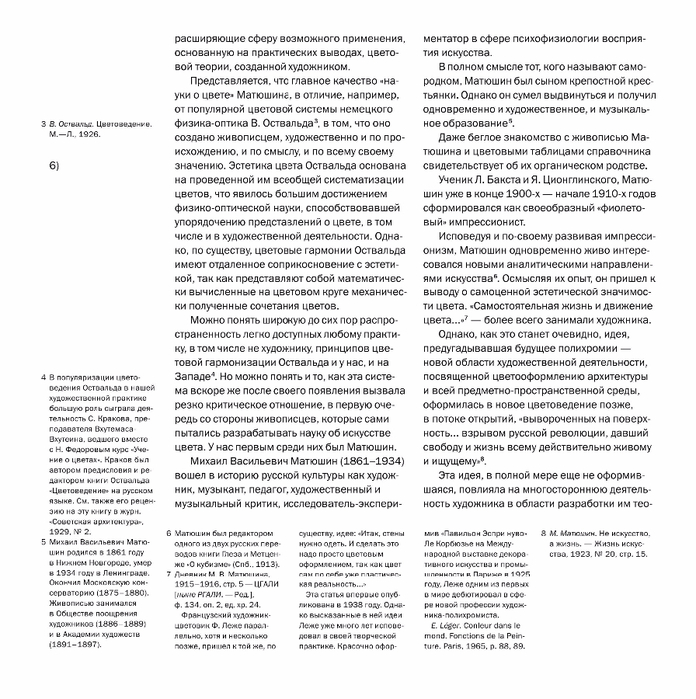 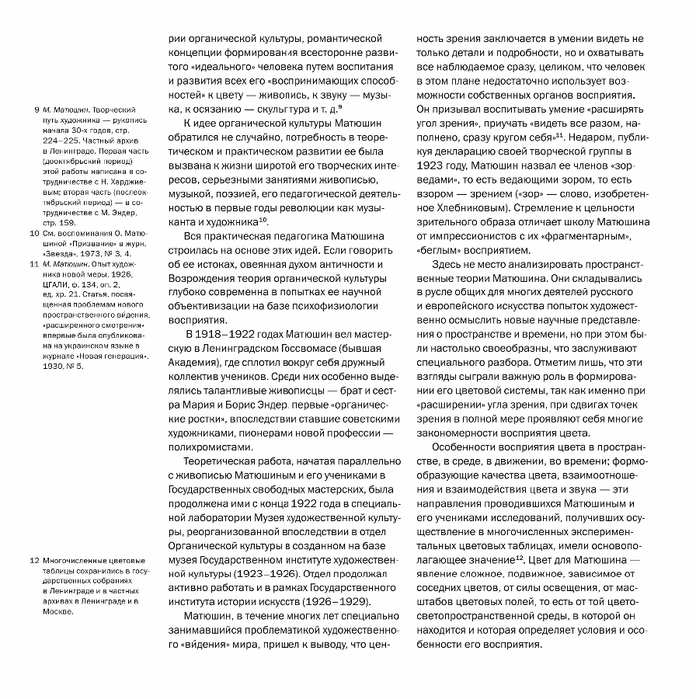 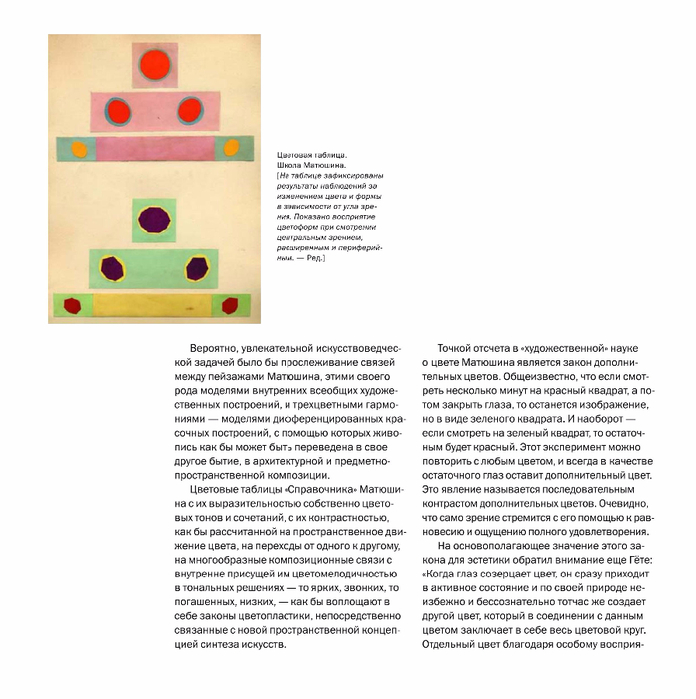 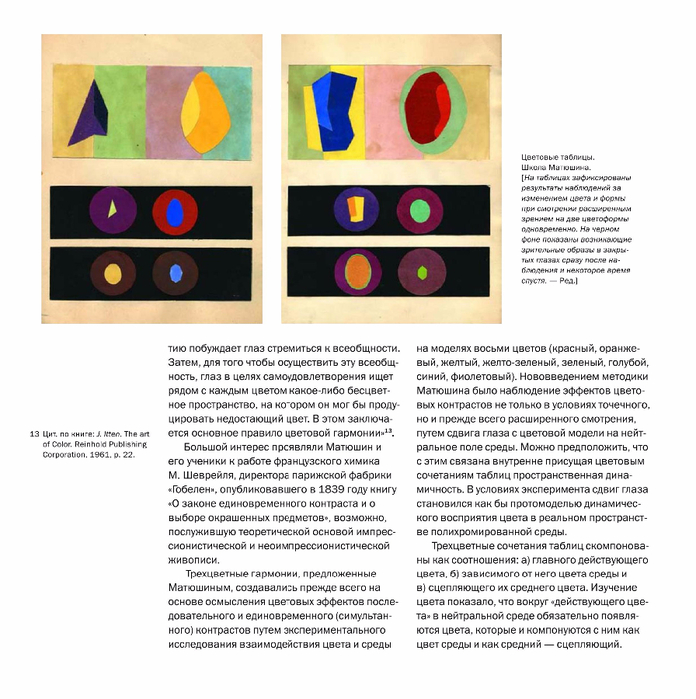 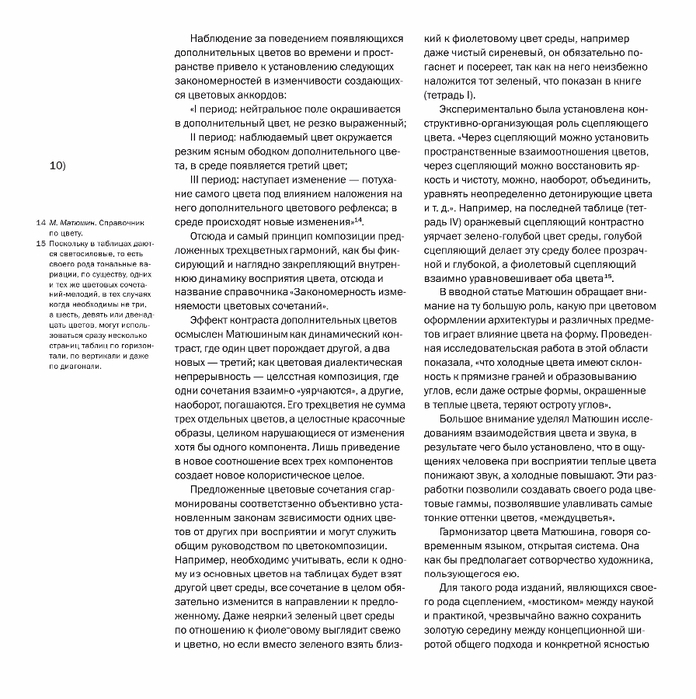 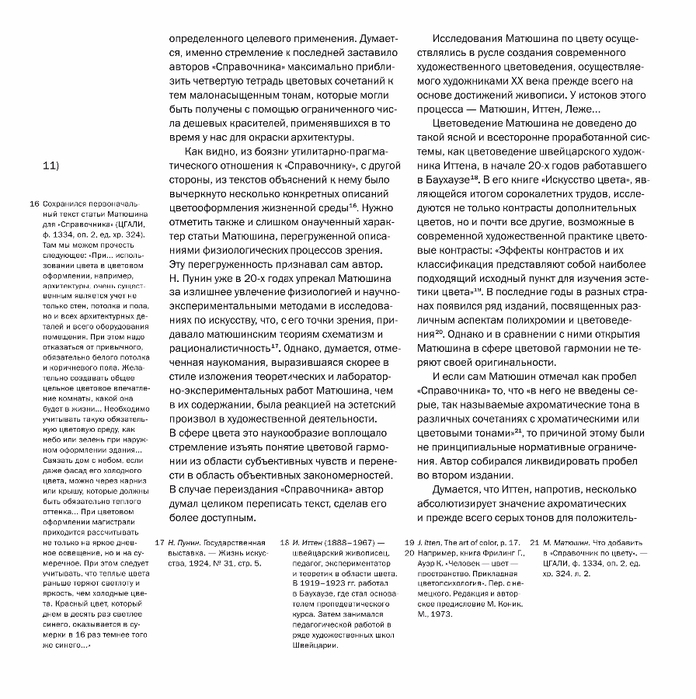 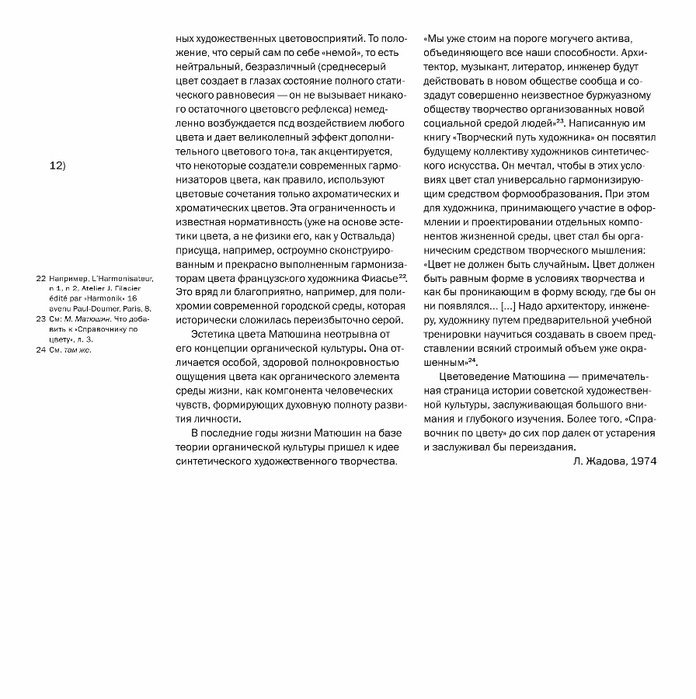 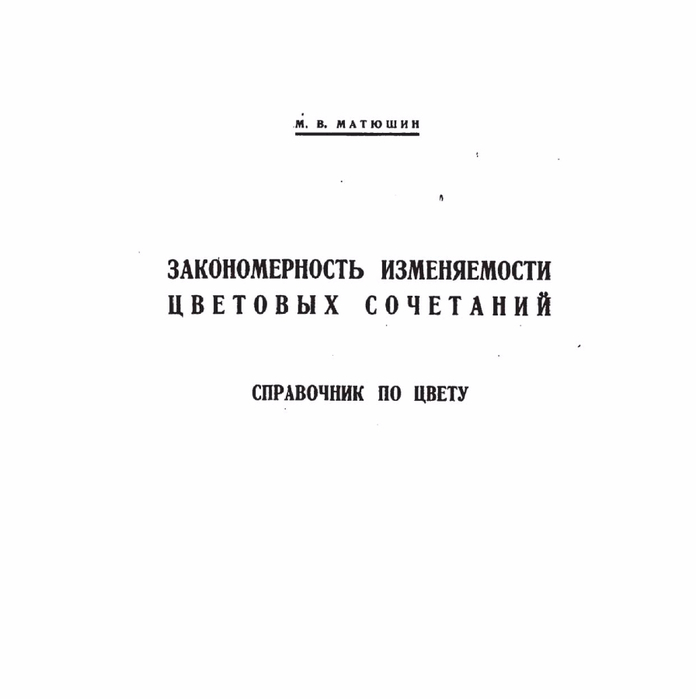 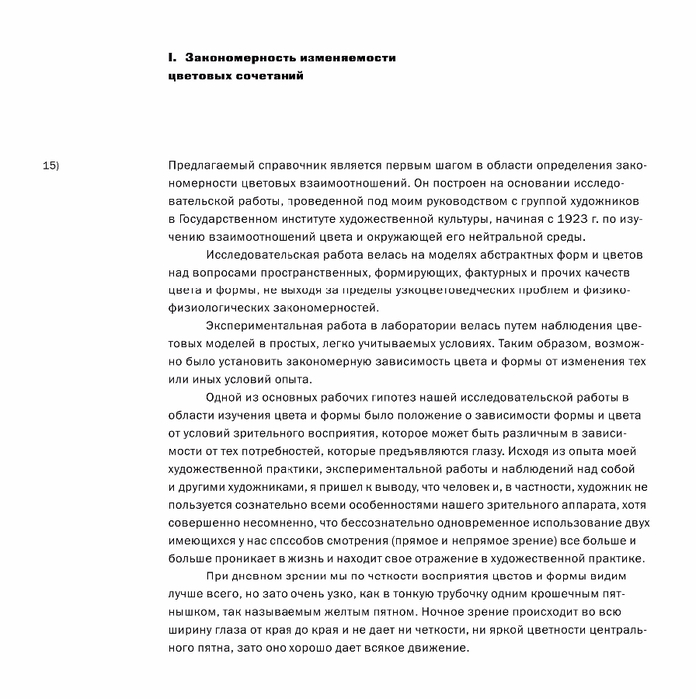 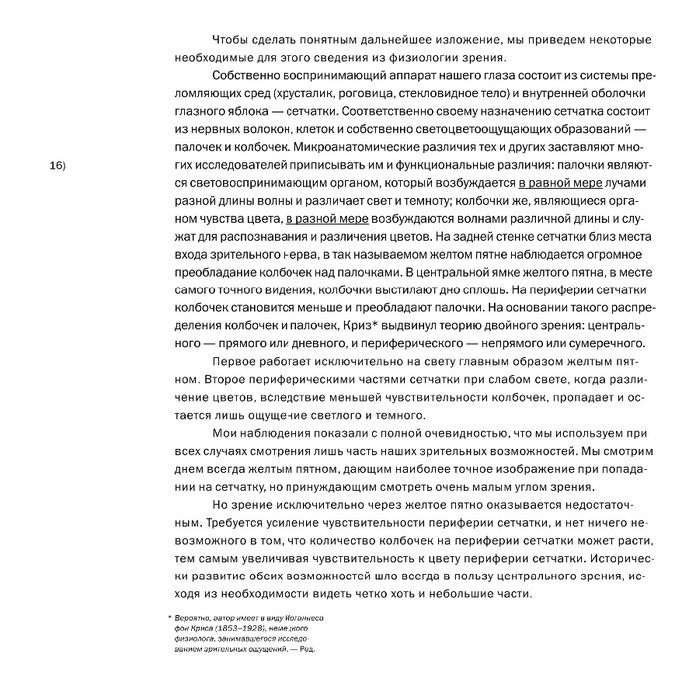 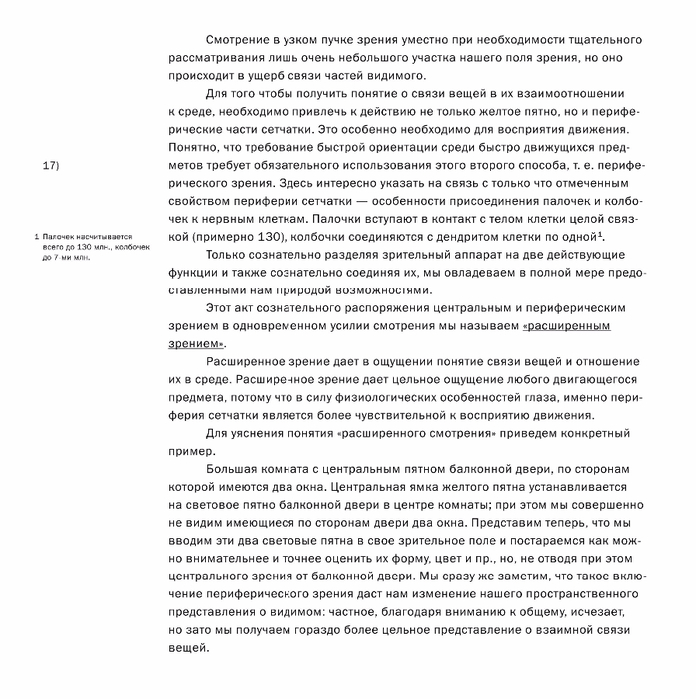 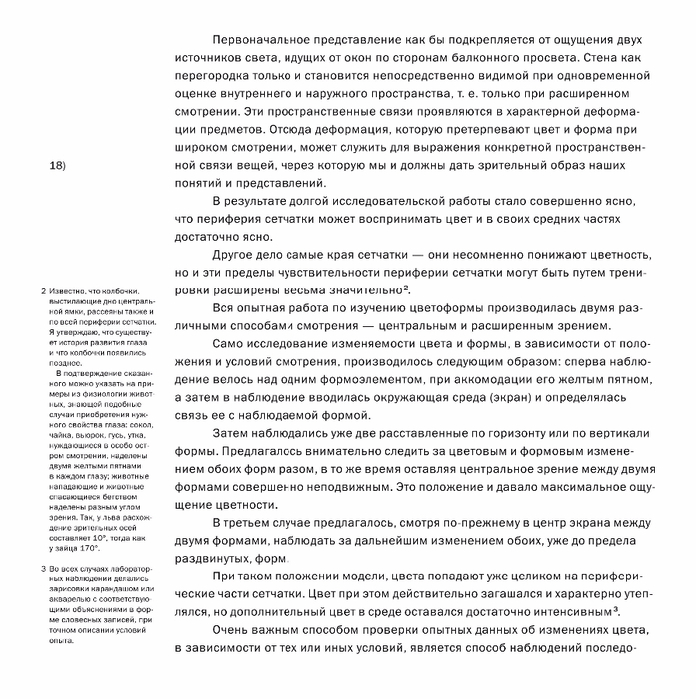 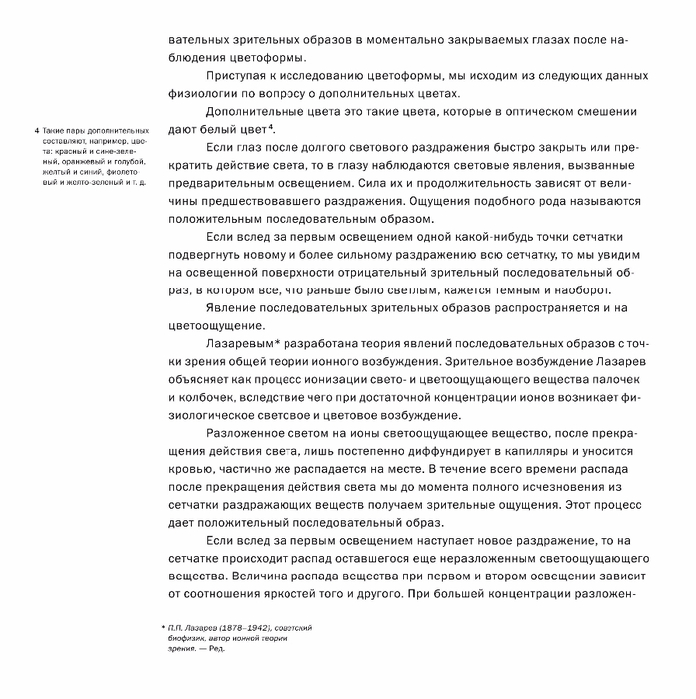 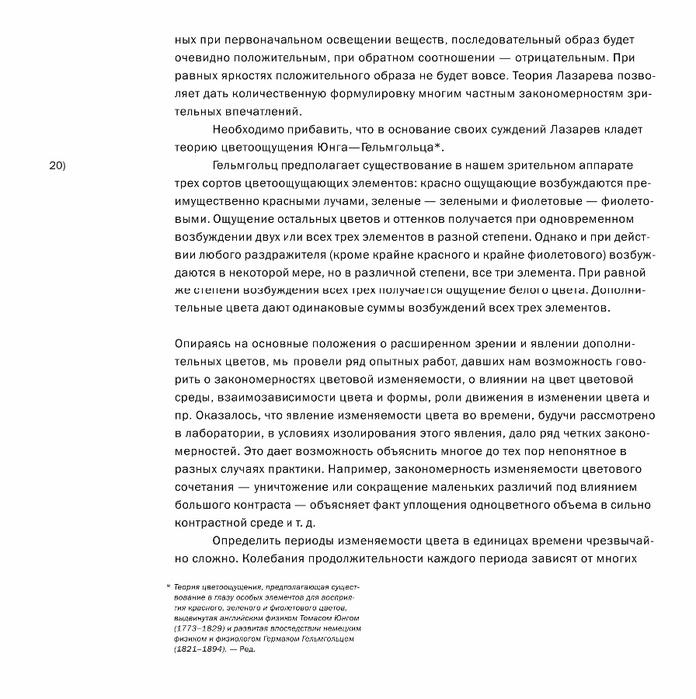 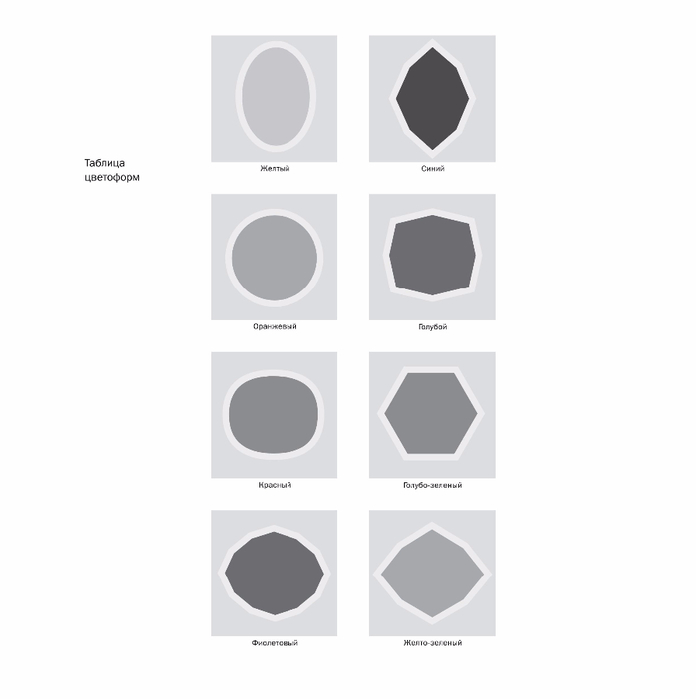 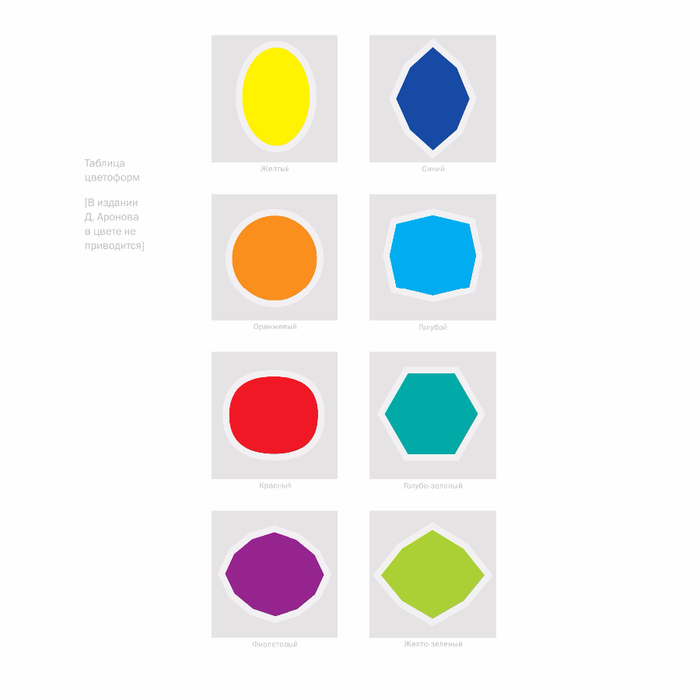 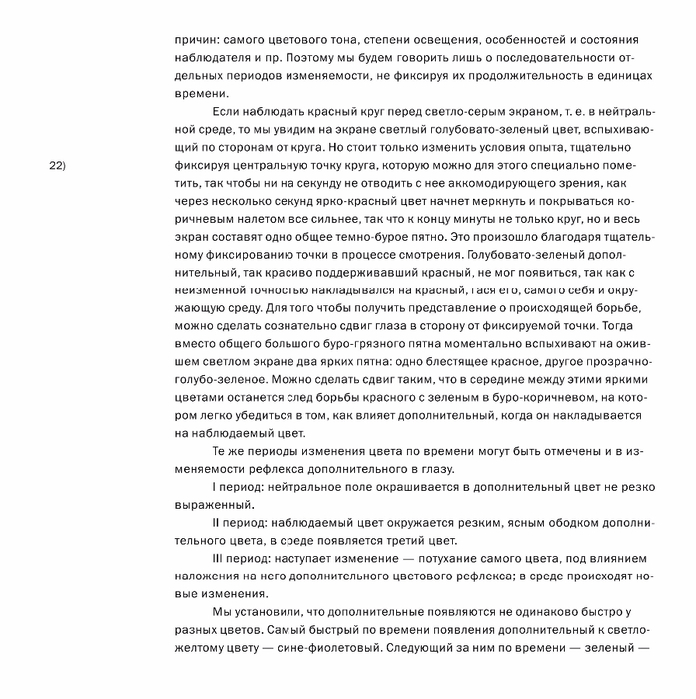 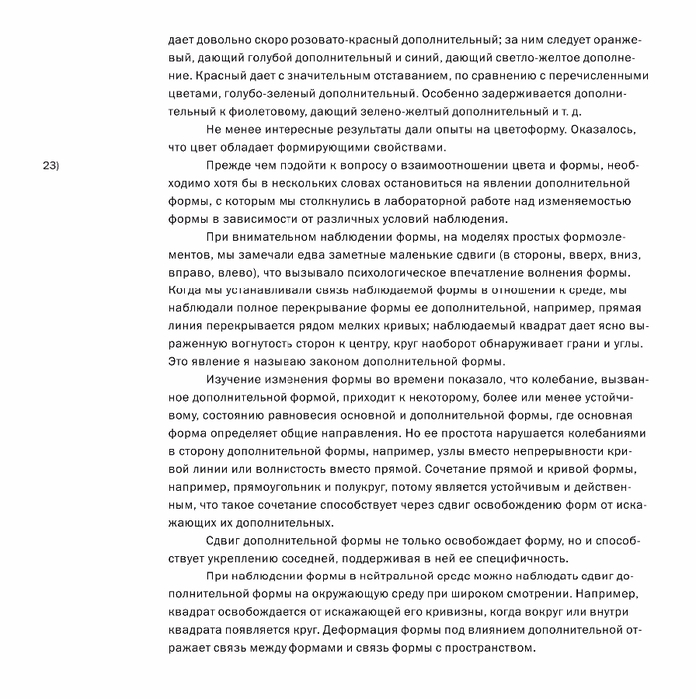 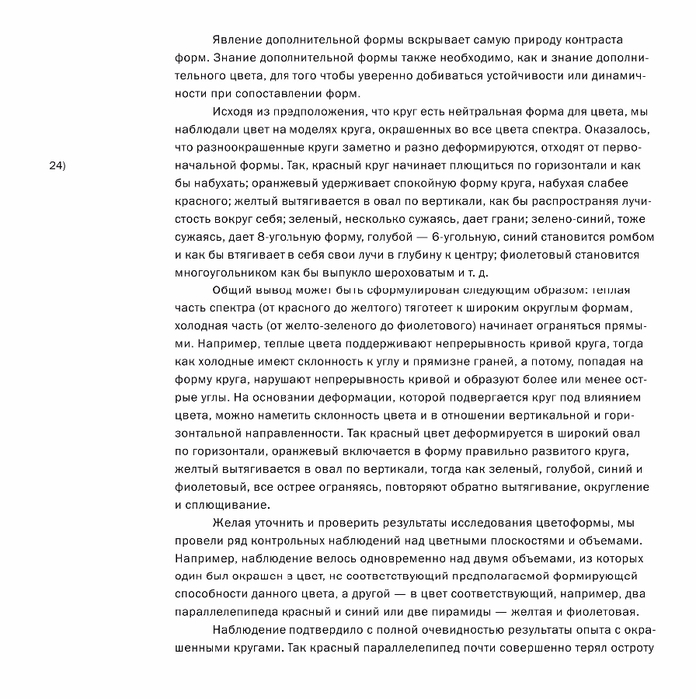 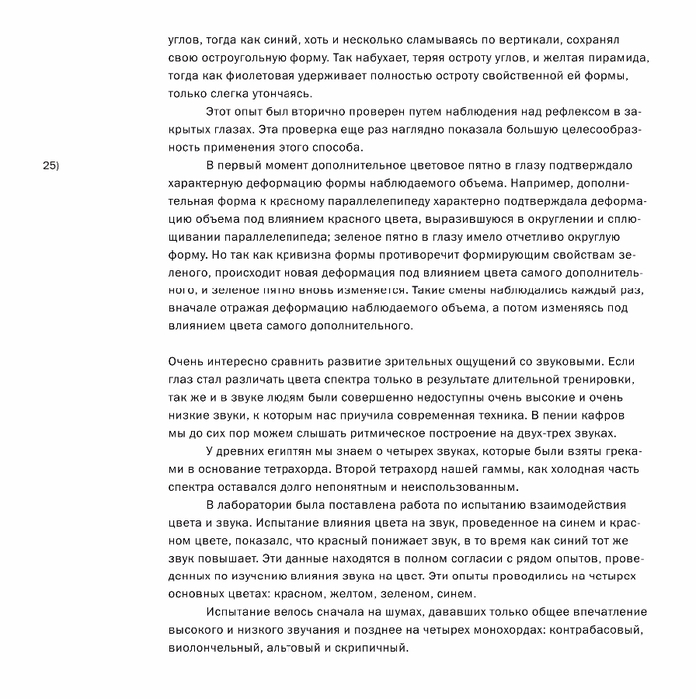 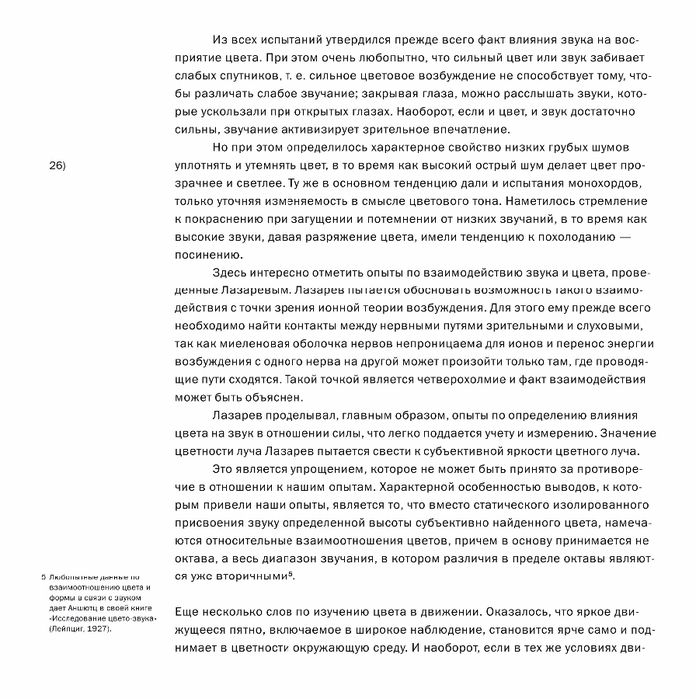 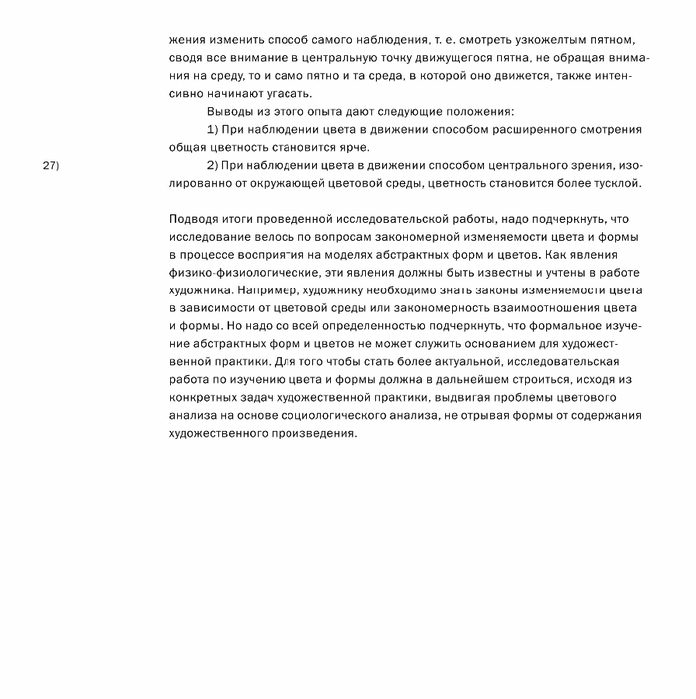 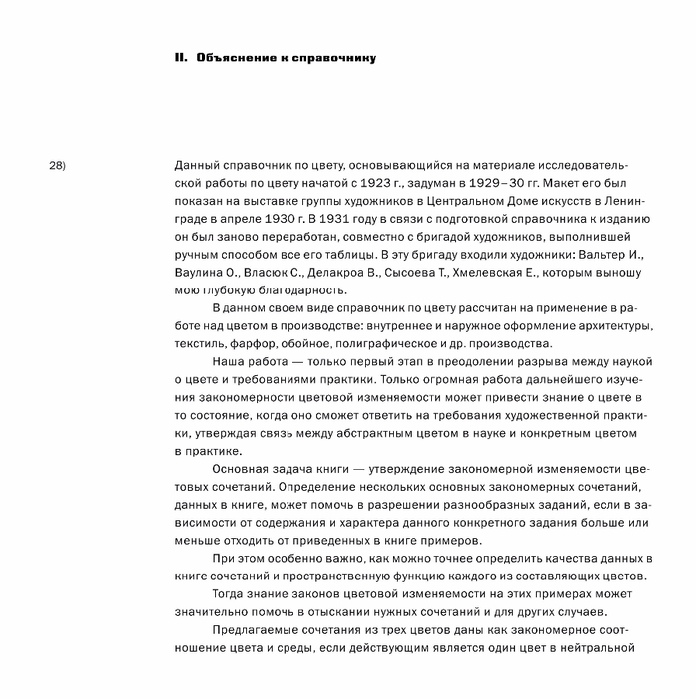 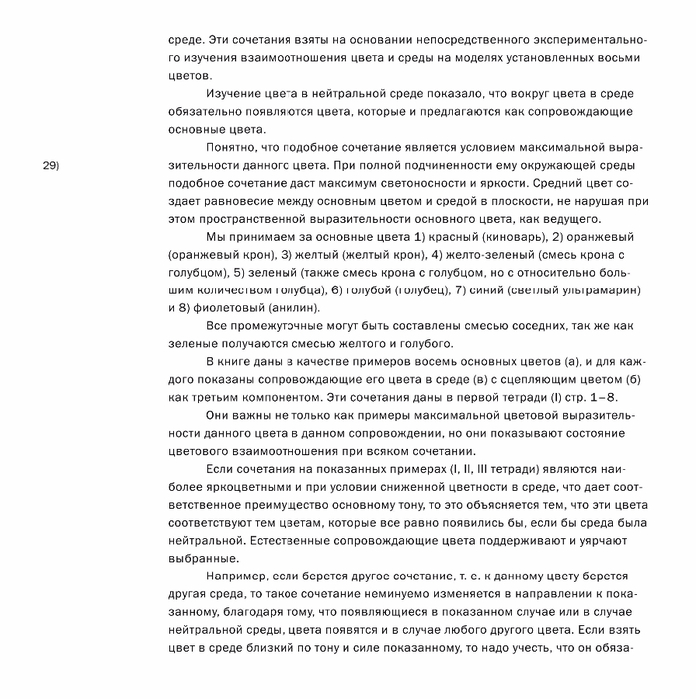 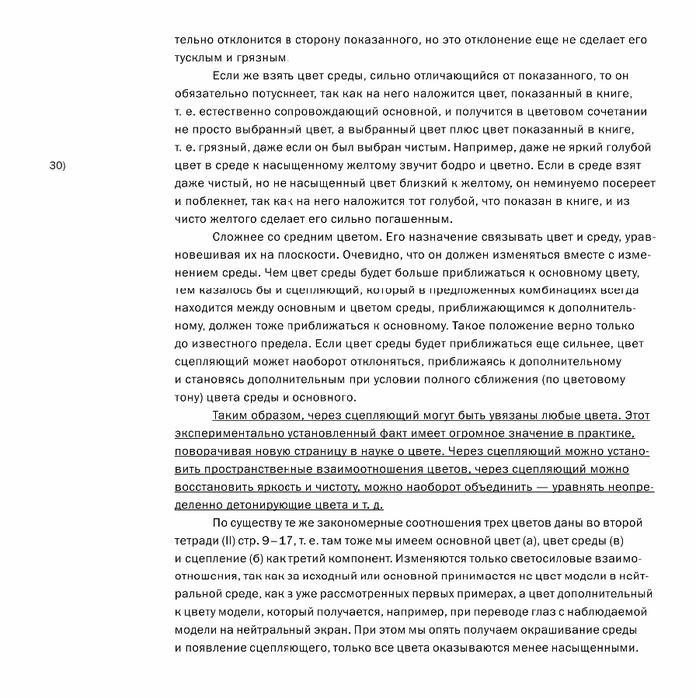 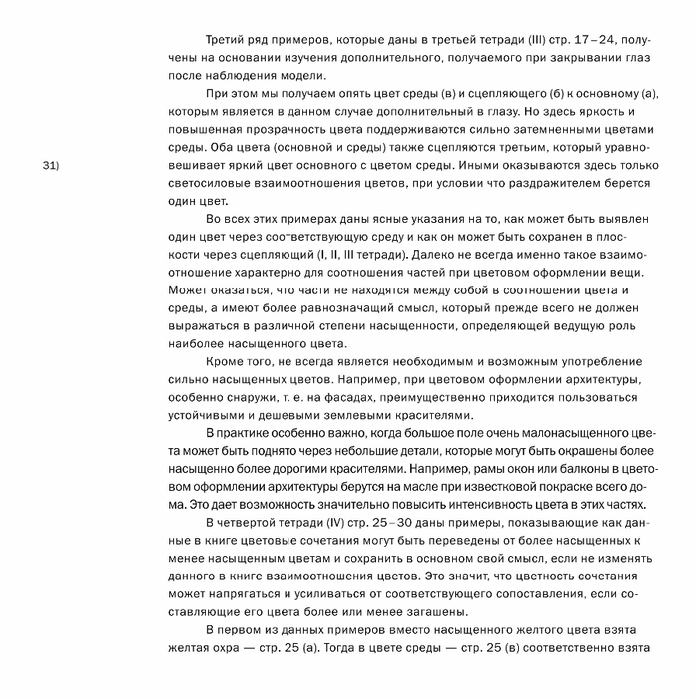 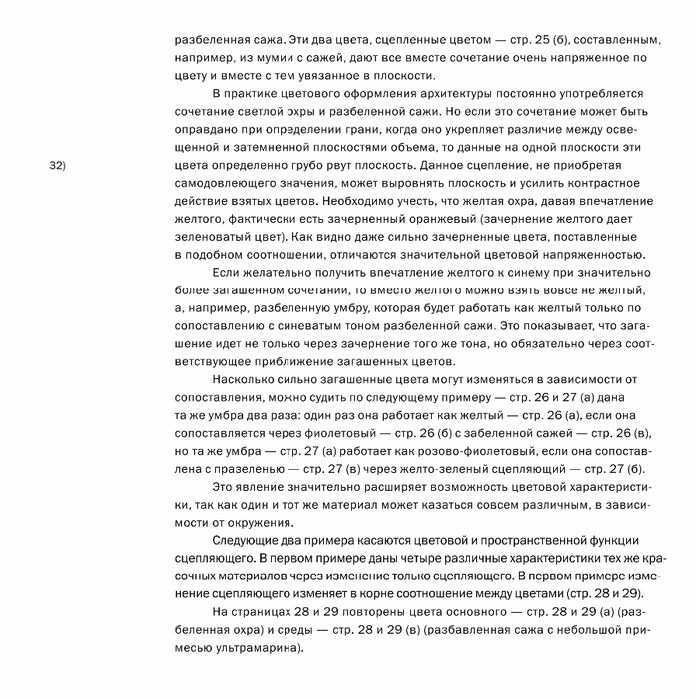 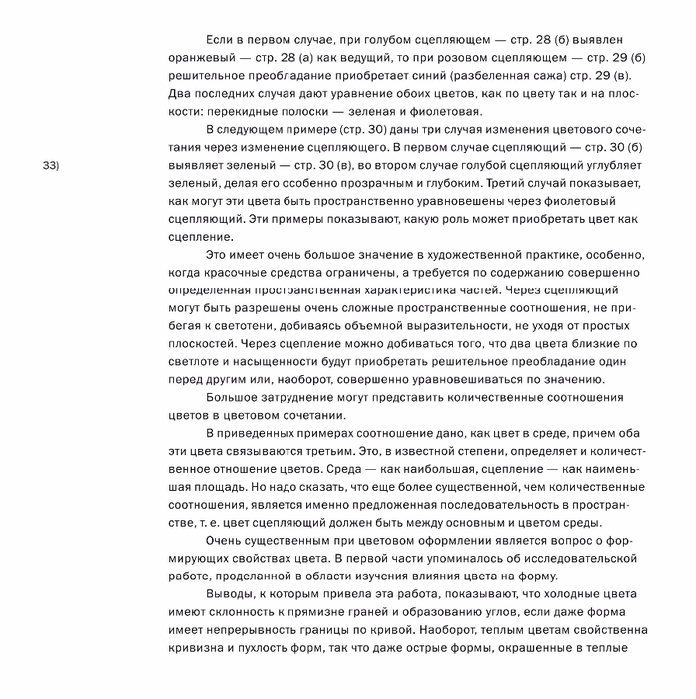 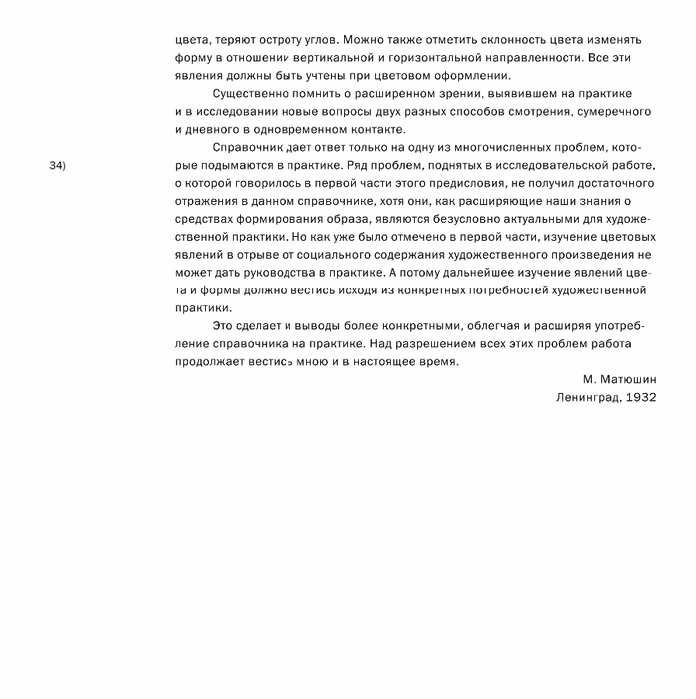 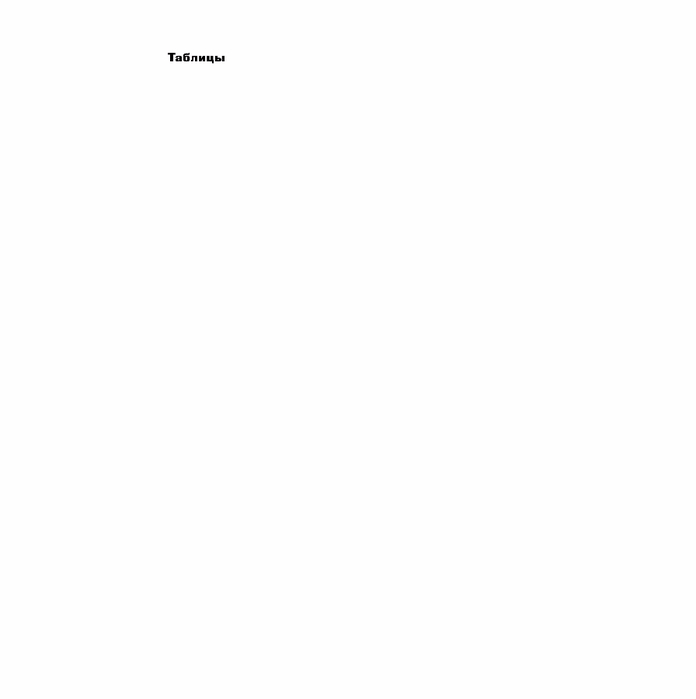 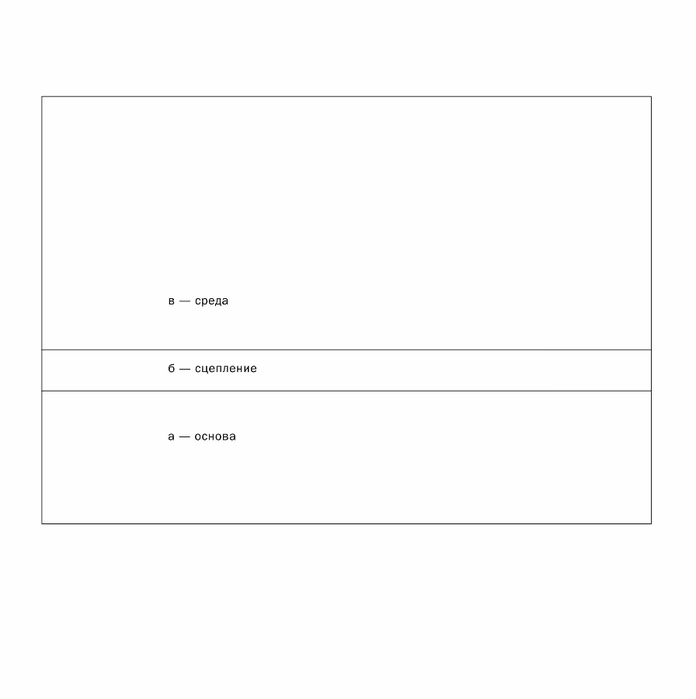 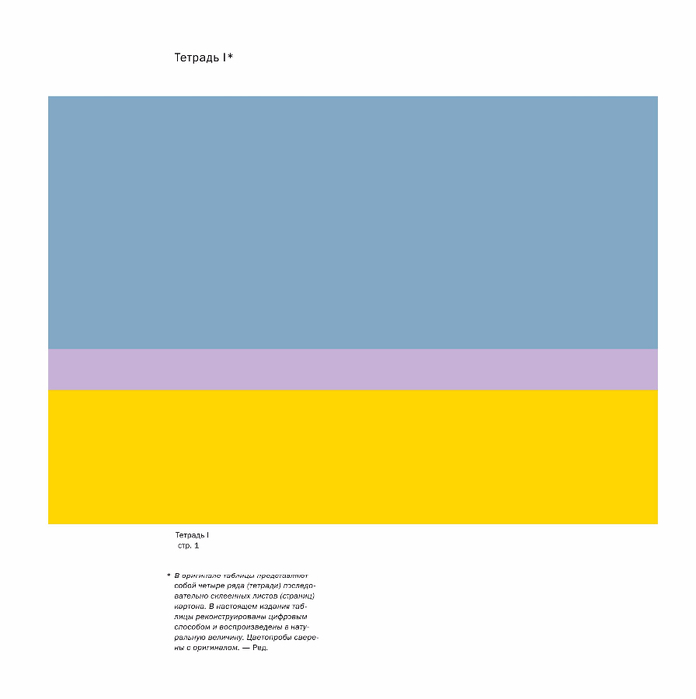 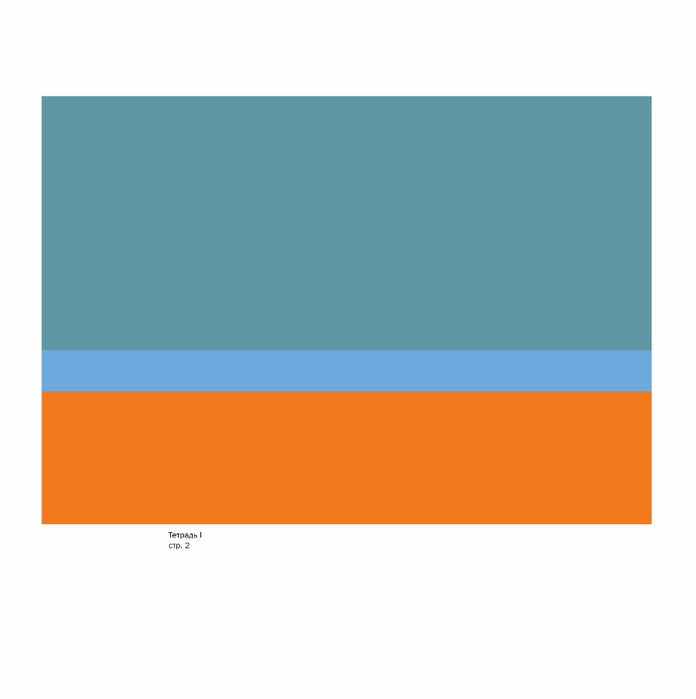 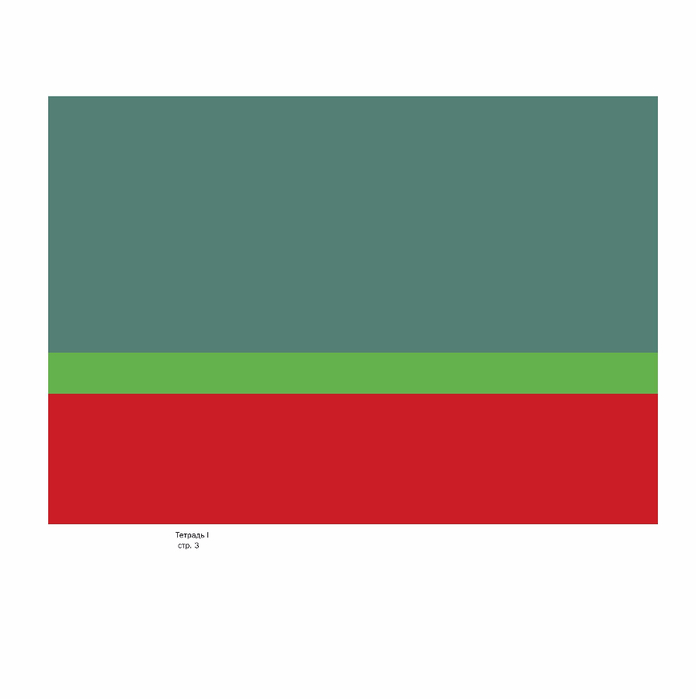 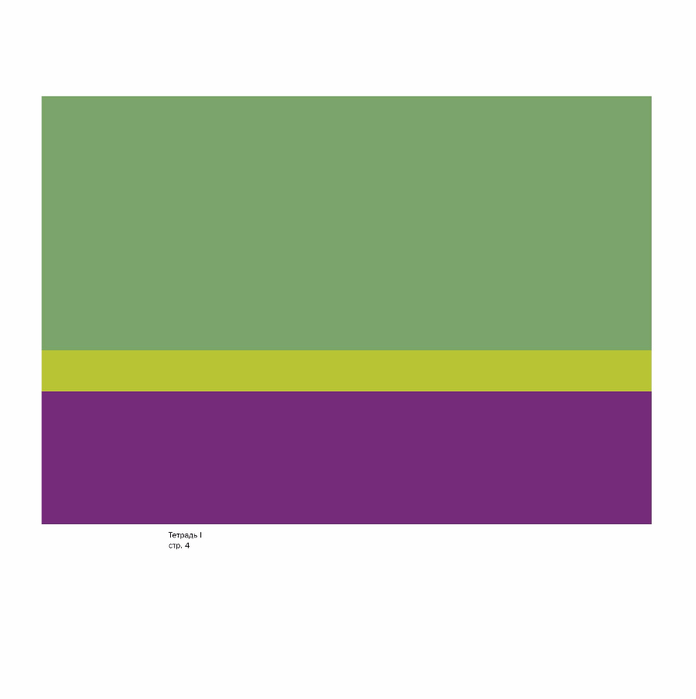 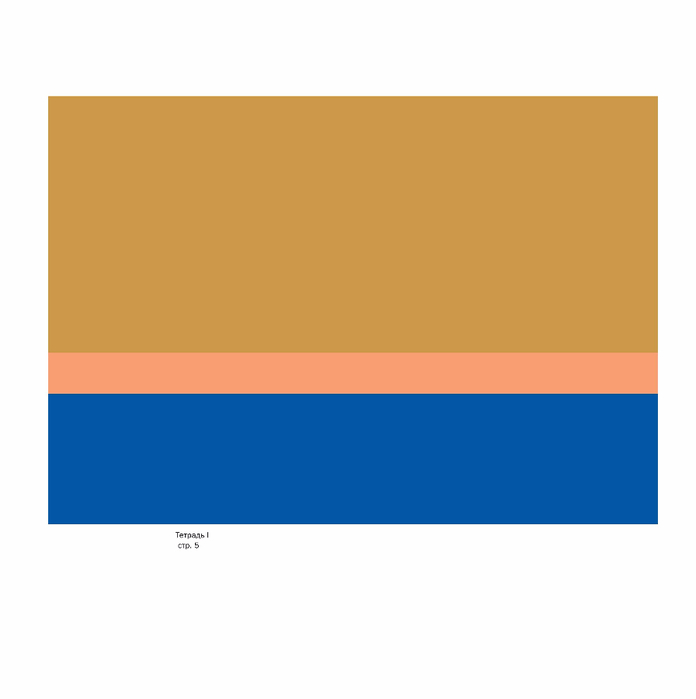 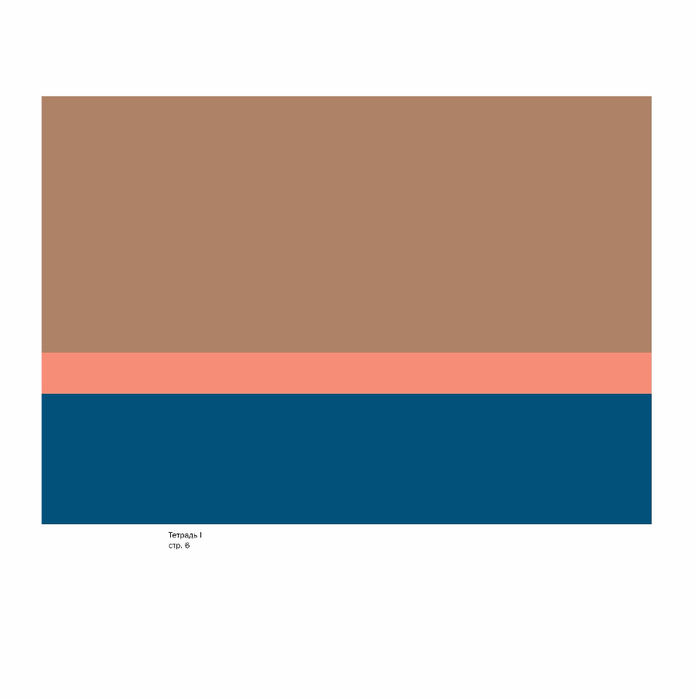 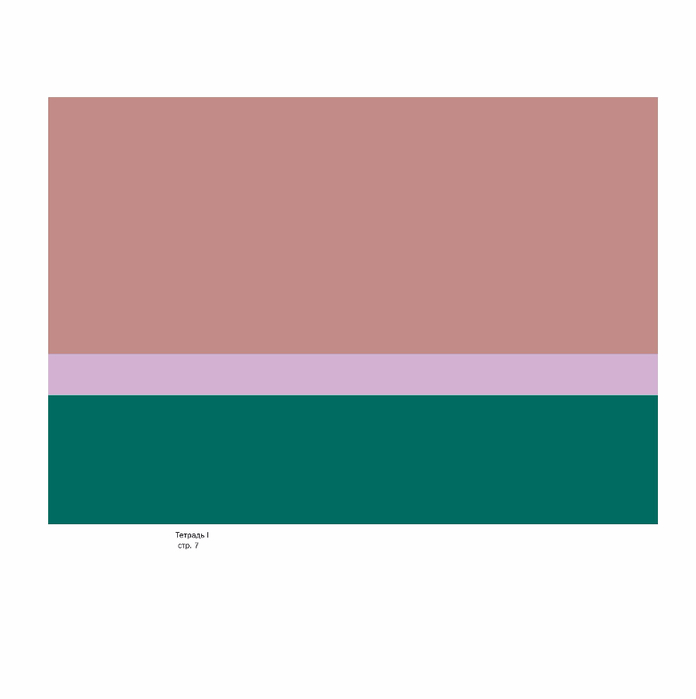 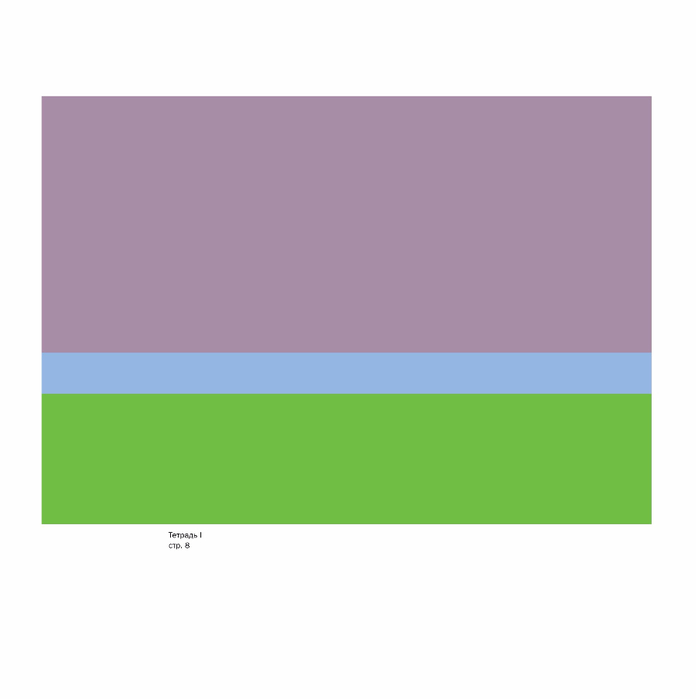 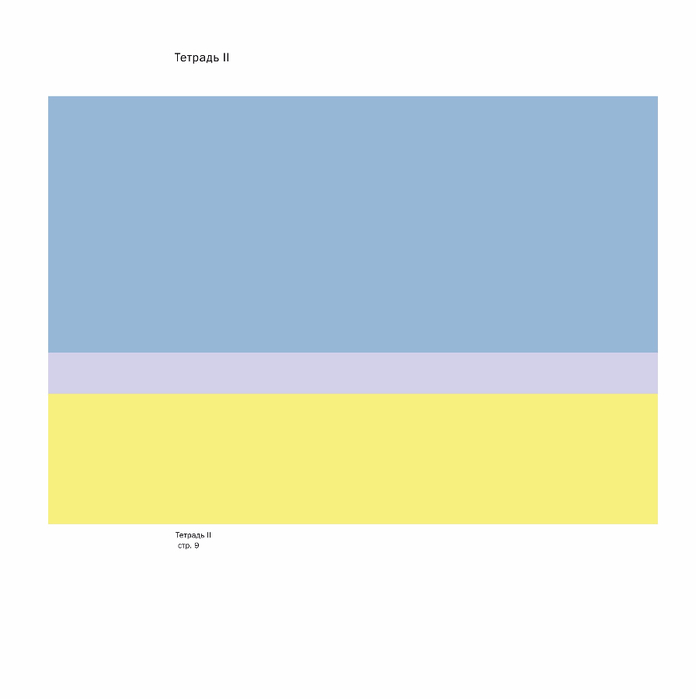 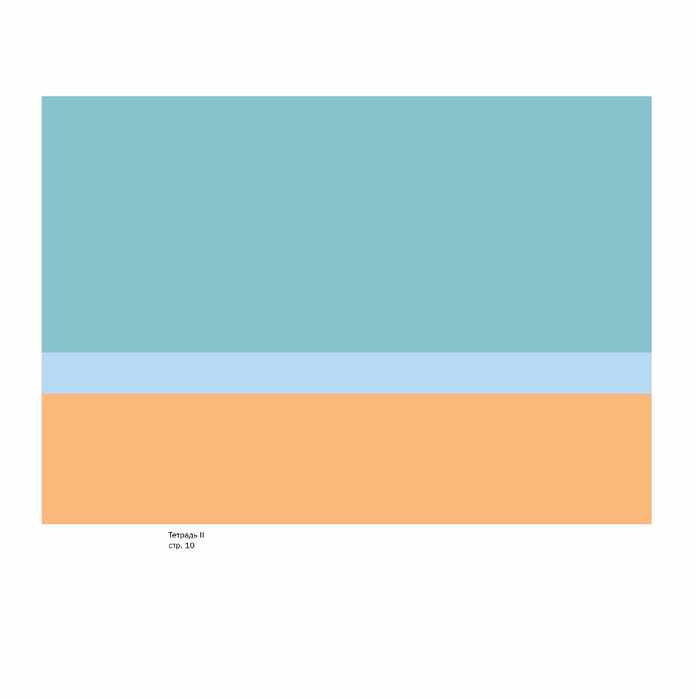 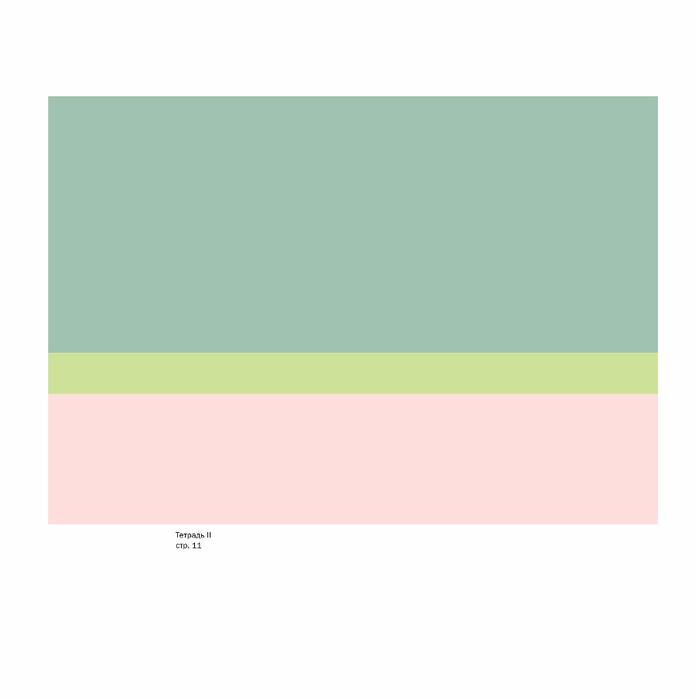 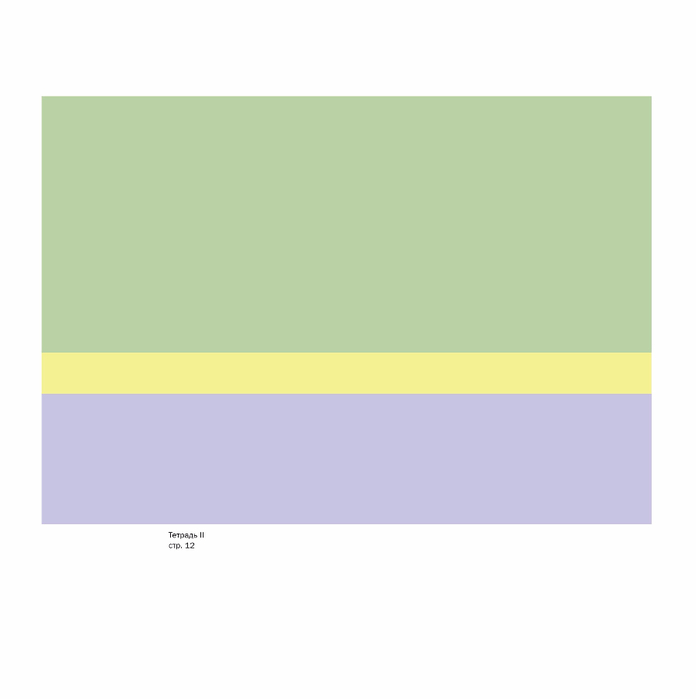 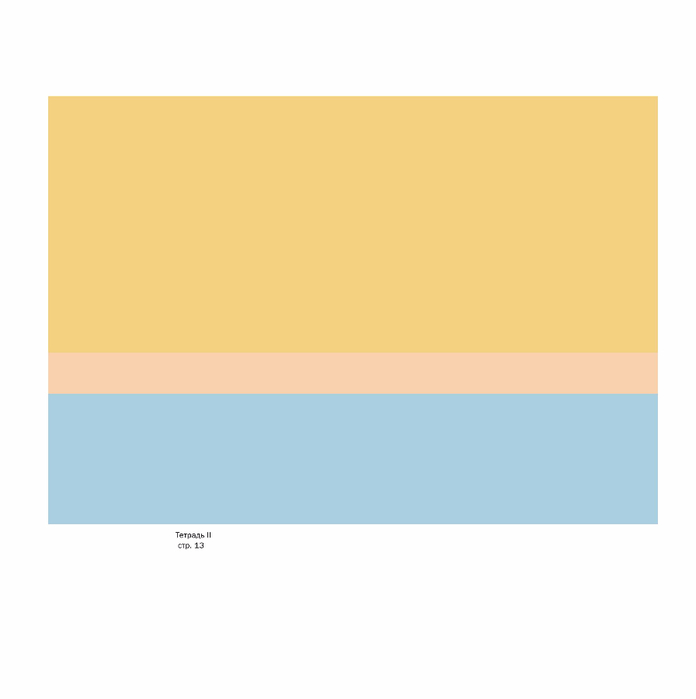 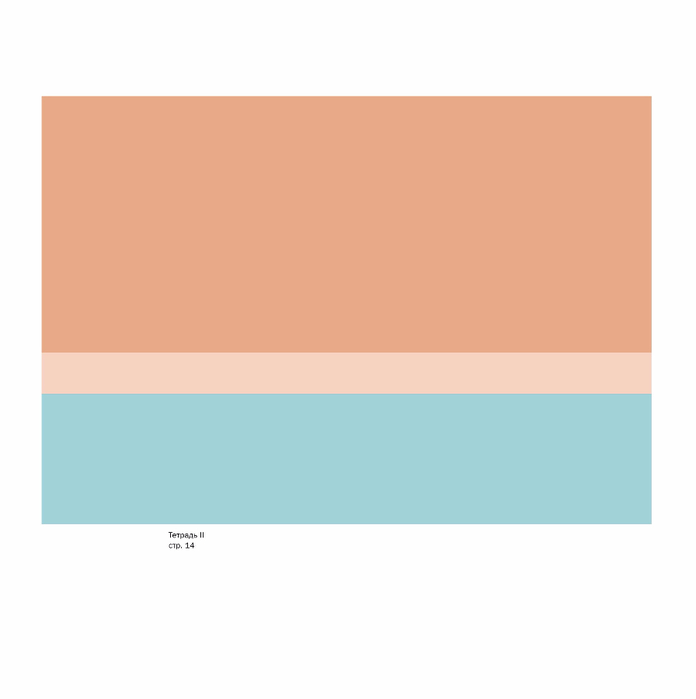 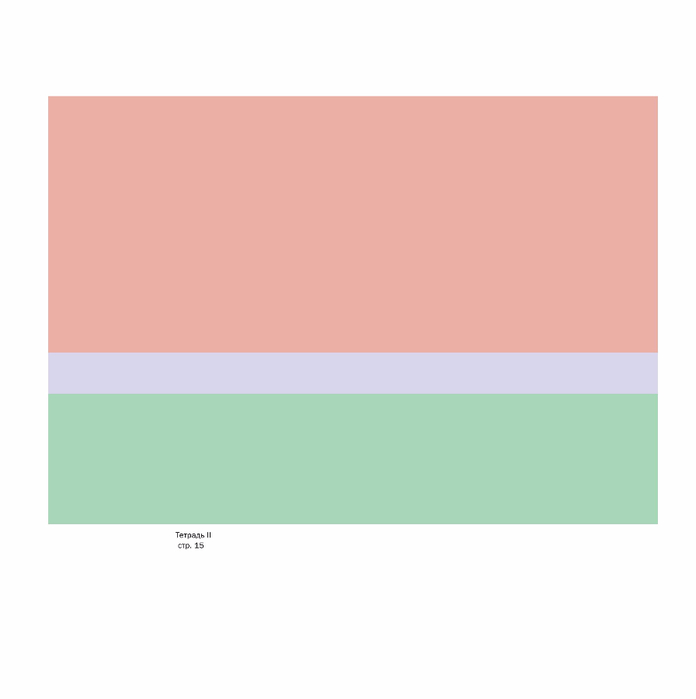 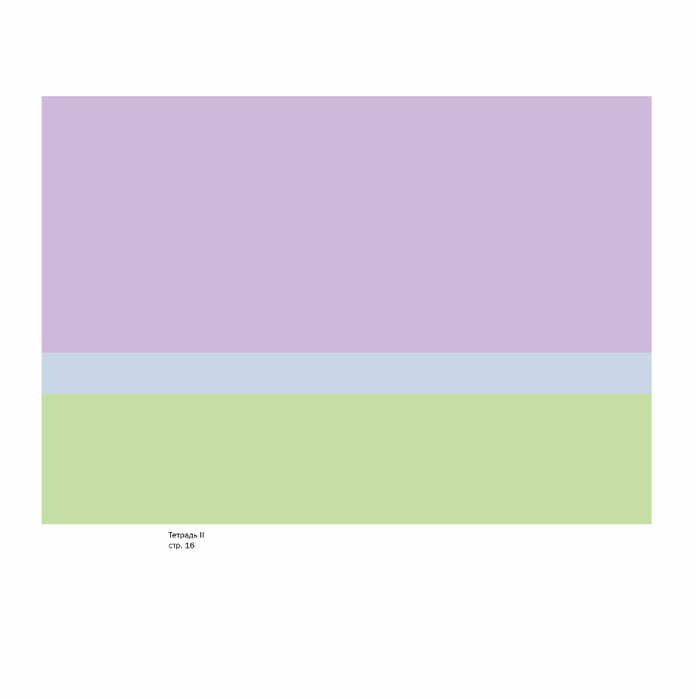 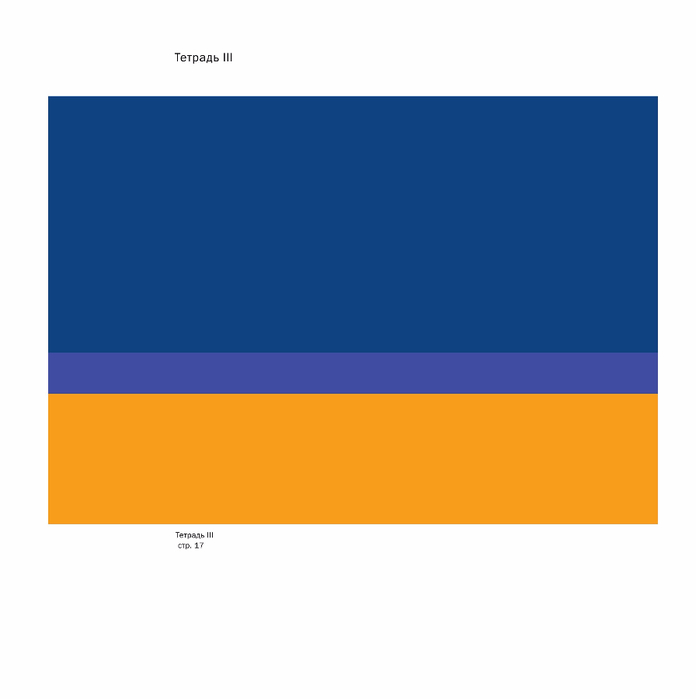 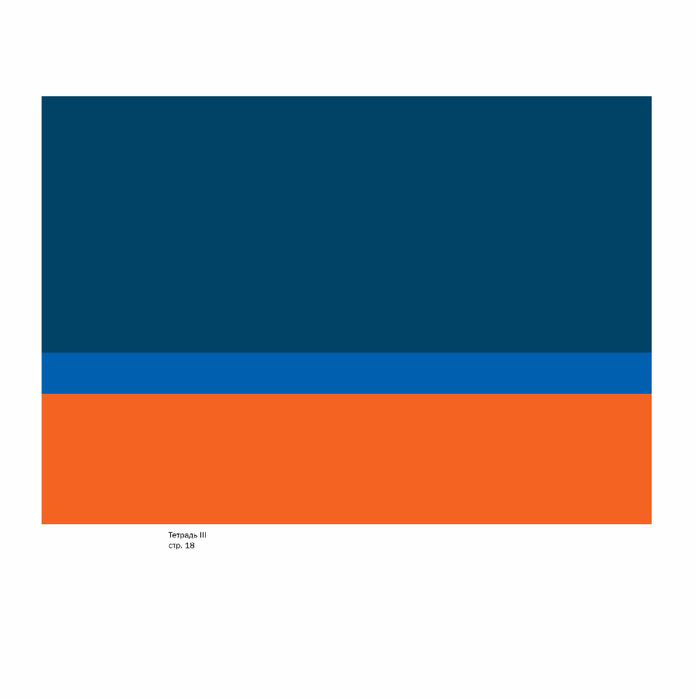 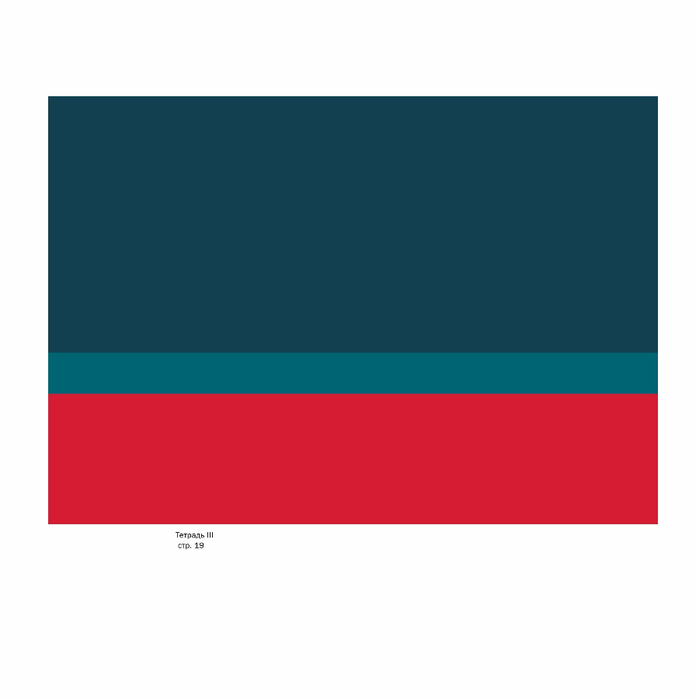 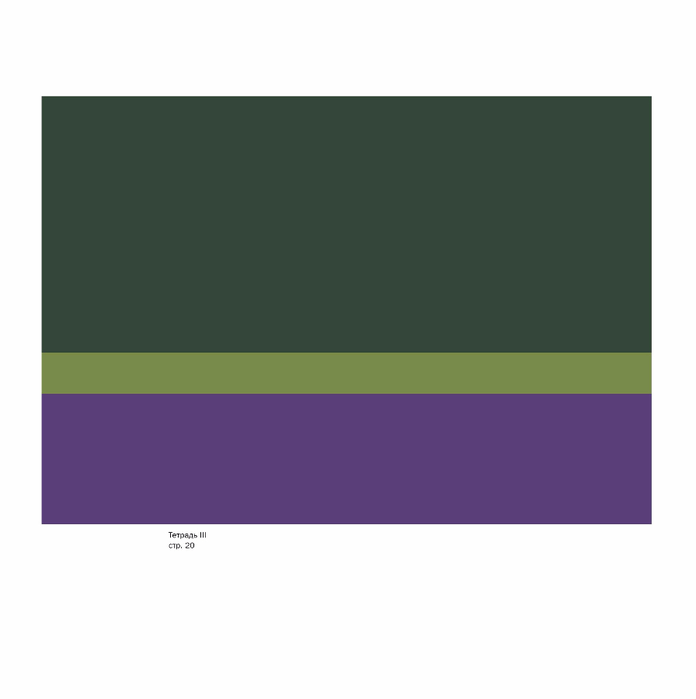 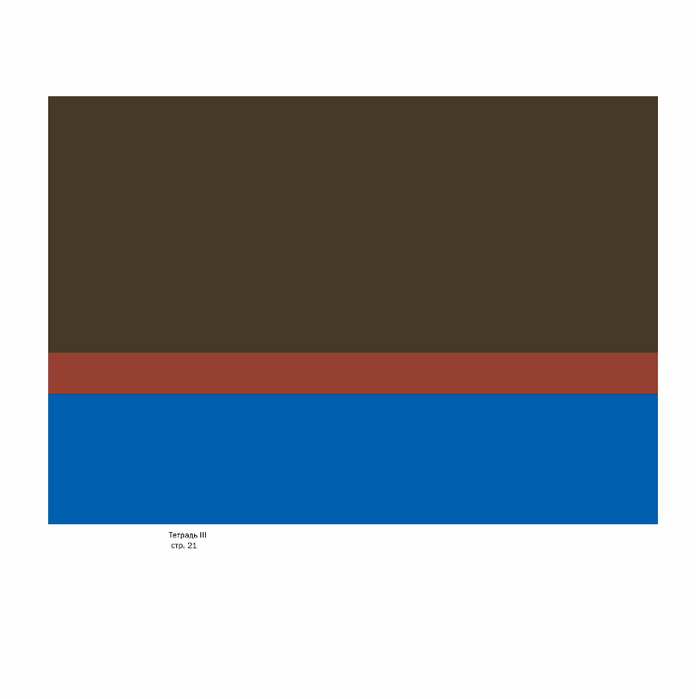 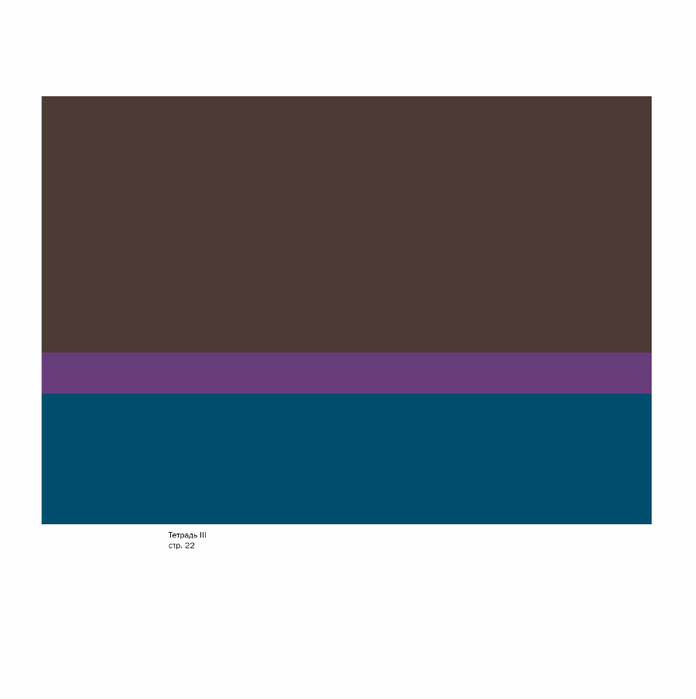 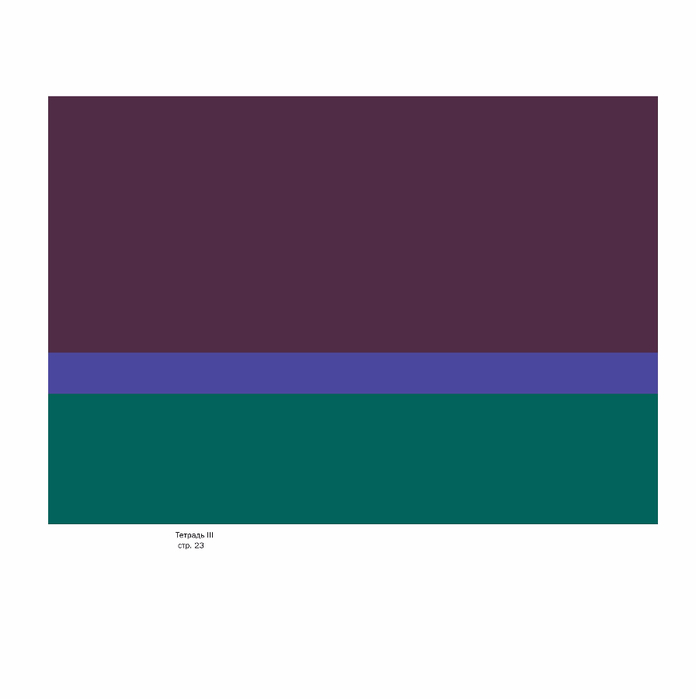 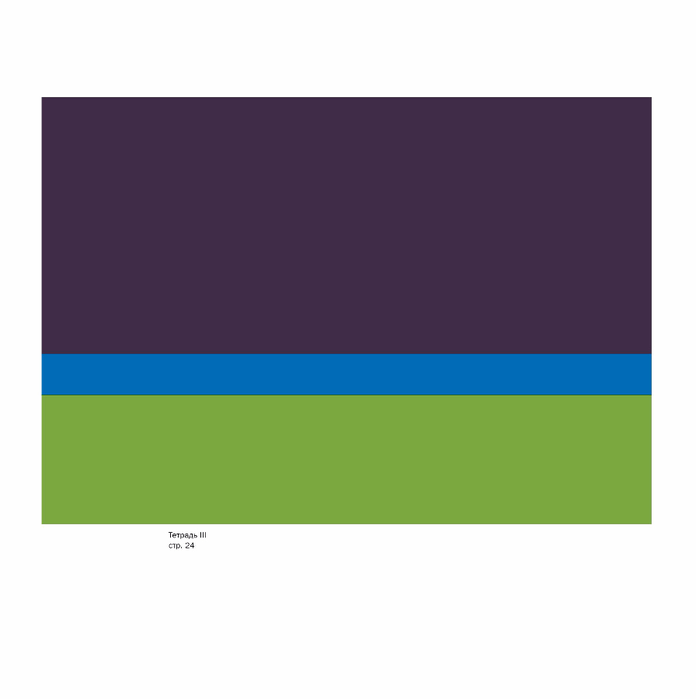 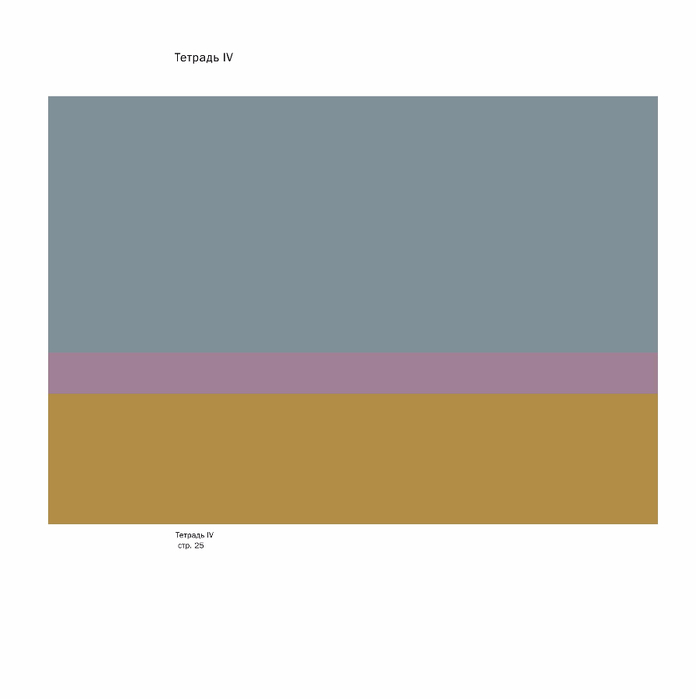 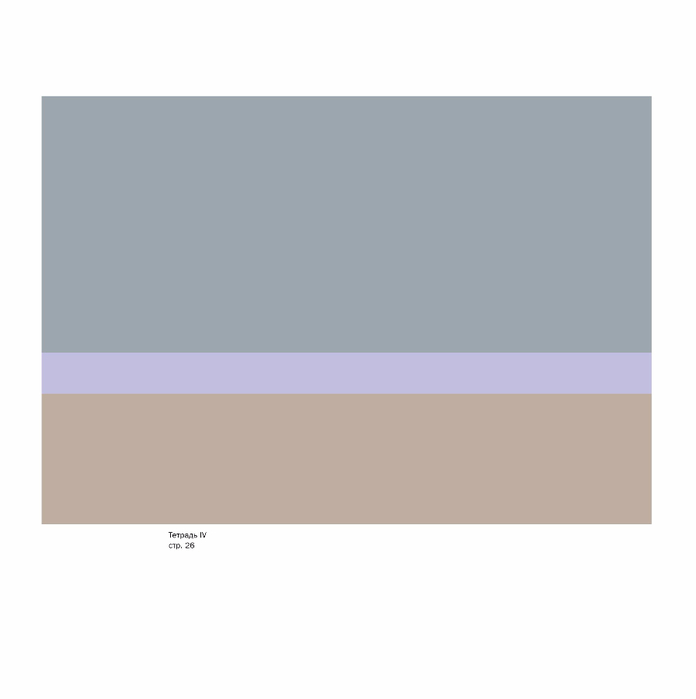 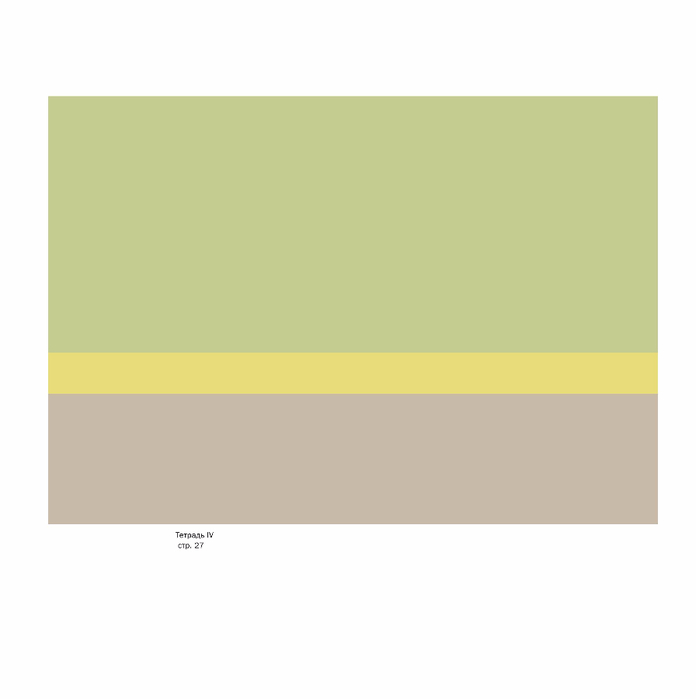 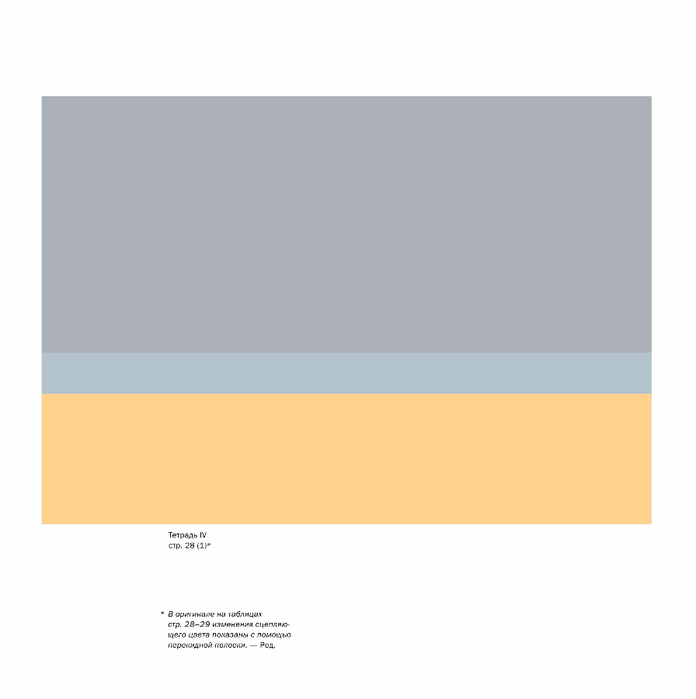 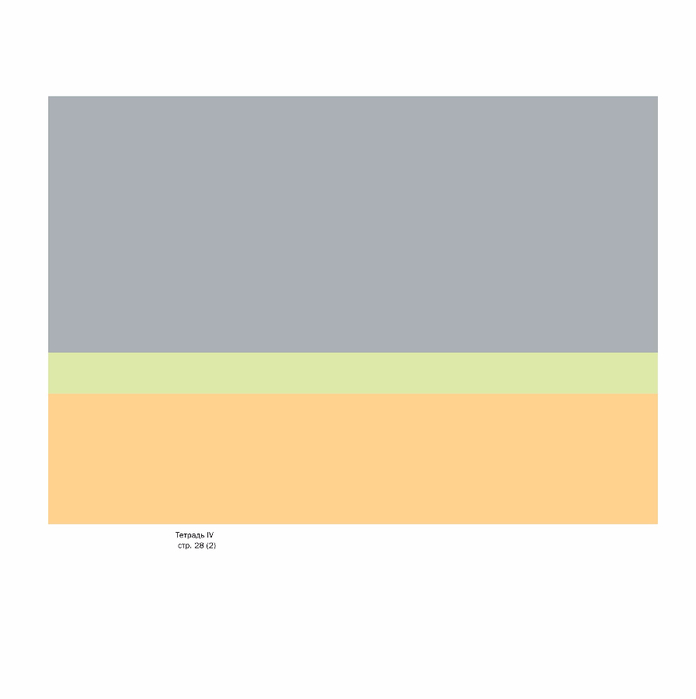 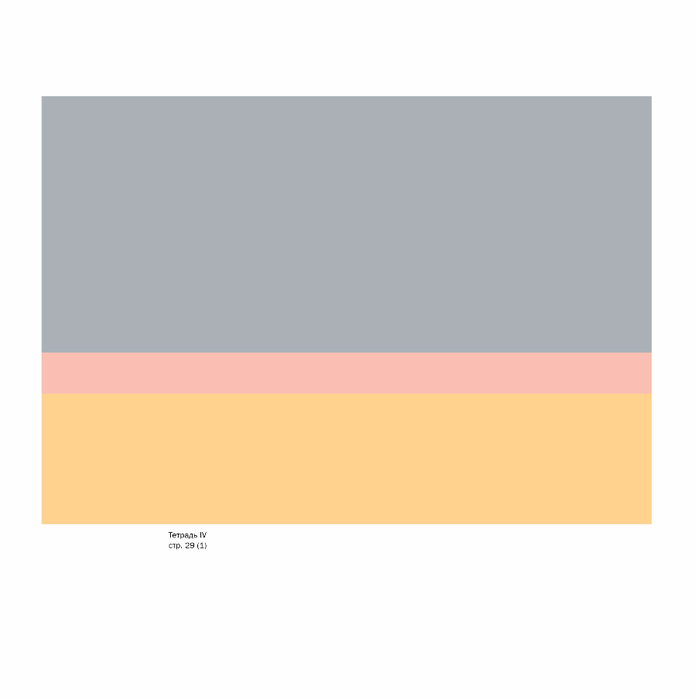 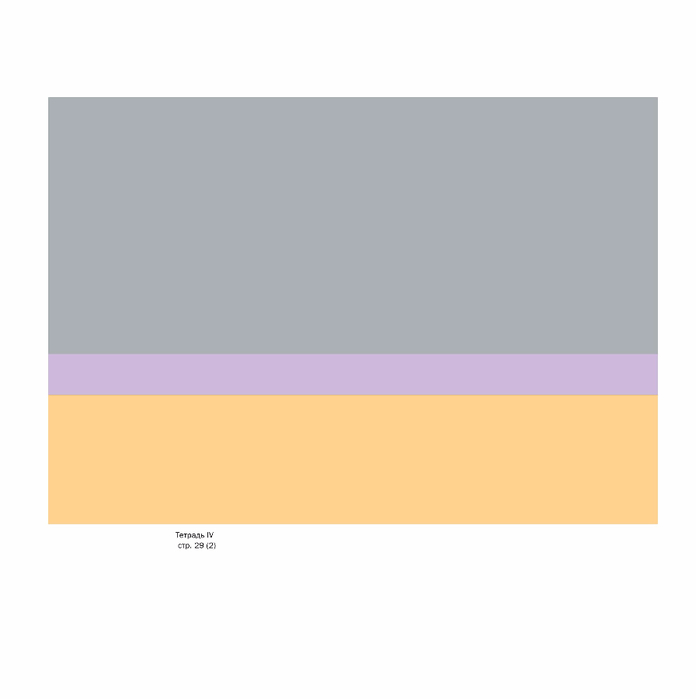 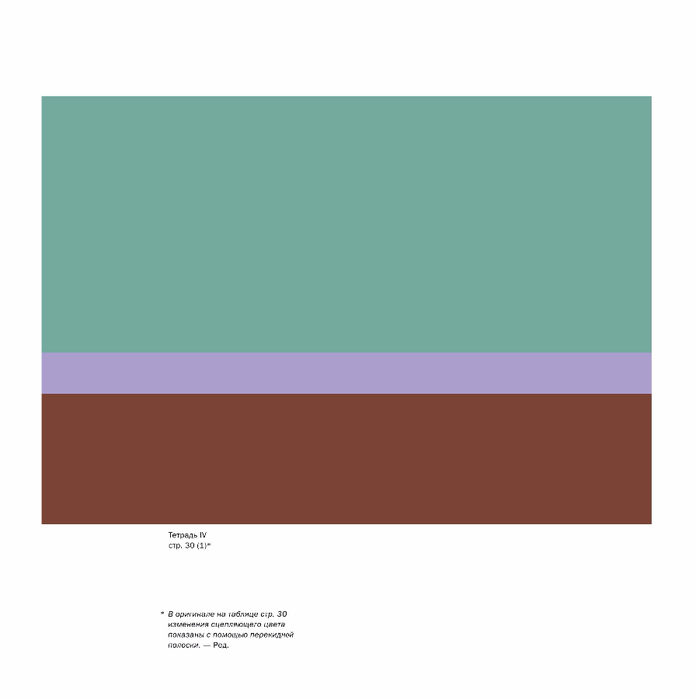 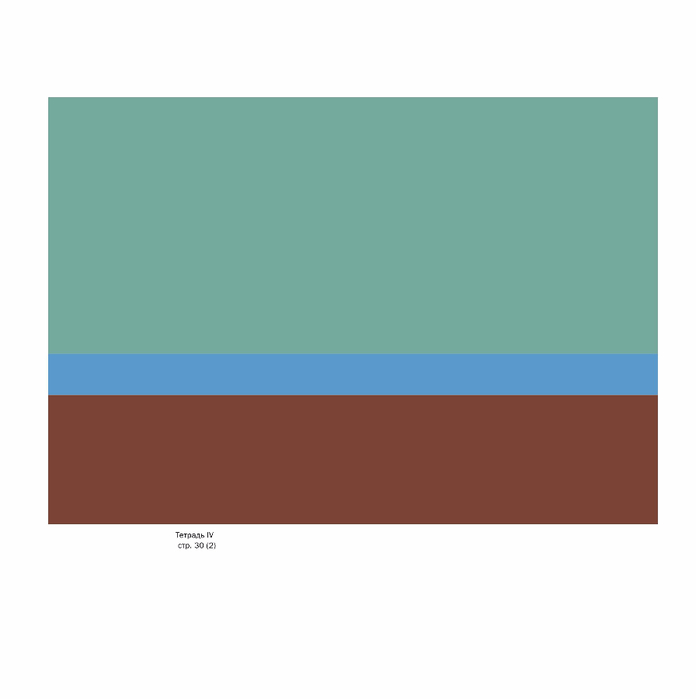 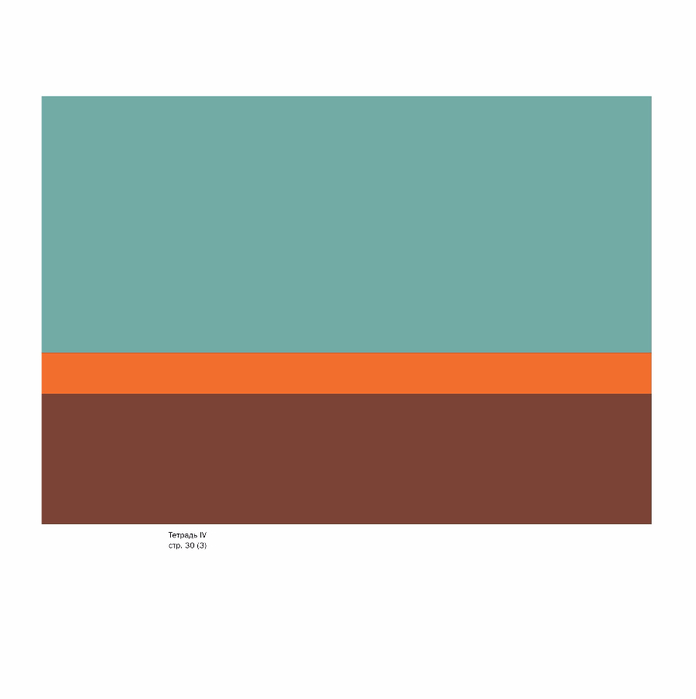 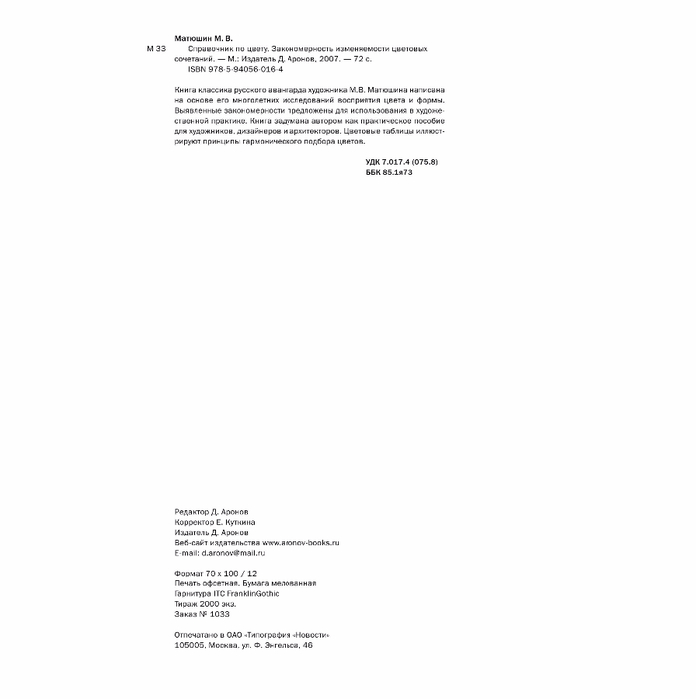 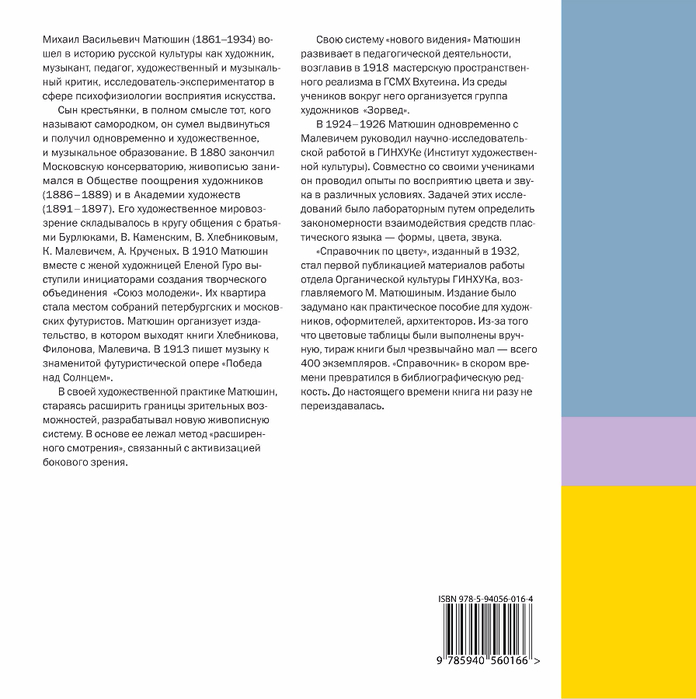 ГАРМОНИЯ ЦВЕТА. СПРАВОЧНИК. СБОРНИК УПРАЖНЕНИЙ ПО СОЗДАНИЮ ЦВЕТОВЫХ КОМБИНАЦИЙ_1